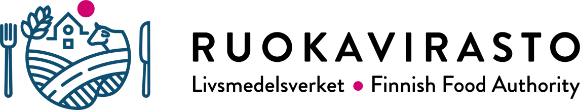 Tilakohtainen lampaiden ja vuohien hyvinvointisuunnitelmaHyvinvointisuunnitelma on toiminnan hallintasuunnitelma, joka sisältää tilakohtaisia toimia lampaiden ja vuohien hyvinvoinnista, terveydenhoidosta ja bioturvallisuudesta. Kuvaa asiat kaikkien eläinten ja eläinrakennusten osalta.Mikäli tilalla osa asioista on erillisissä asiakirjoissa (tms.), liitä ne eläinten hyvinvointikorvauksien tukihaussa mukaan ja nimeä liitteet. Tämä on esimerkkipohja mutta voit käyttää myös muuta pohjaa, jossa on alla mainitut asiat.TilatunnusPäiväysTila-automaatio/järjestelmät ja varautuminen häiriötilanteisiinIlmanvaihdon toteutus-Varautuminen ilmanvaihdon häiriöihin (esim. sähkökatko tai laiterikko) Juomaveden saannin toteutus-Varautuminen vesikatkoksiin  (esim. sähkökatko, laiterikko tai vesiongelma)Eläinsuojan lämpötilan säätely-Varautuminen muuttuviin olosuhteisiin (esim. kuumuus tai kylmyys) Ruokintalaitteisto-Varautuminen ruokintalaitteiston toimintahäiriöihin (esim. sähkökatko, laiterikko tai vesiongelma) RuokintaPääasiallisen karkearehun rehuanalyysi ja eläimen kuntoon pohjautuva voimassa oleva eläinryhmäkohtainen ruokintasuunnitelma (Liitä EHK-tukihakemukseen).-riittävä vedensaanti (virtaus, nippojen/kuppien määrä, kunto ja sijoittelu, tarvittaessa vesinäyte)-ravinnon saannin toteutus (oikeanlaista ja riittävää)Suunnitelma tartuntojen estämisestä (miten asia on hoidettu, mitä toimia tehdään)Käytännöt eläimen saapuessa ja lähtiessä tilalta (esim. terveystodistus, osastointi, kulkureittien suunnittelu)Eläimen lopetus tilalla  (miten tehdään / on tehty ja kuka tekee)Raatojen säilytys ja hävittäminenHenkilökunnan opastus ja tautisuojausVierailijoiden tautisuojaus  (esim. keritsijät, teuraskuskit)Hyvinvoinnin parantaminen
(miten asia on hoidettu)Eläinten puhtaus sekä pitopaikan puhtaus ja turvallisuus Karitsoiden ja kilien hoitoSairaiden eläinten asianmukainen hoitoLoistorjunnan suunnittelu - näytteenotto, papananäytteet - loistorjuntasuunnitelma - laidunkiertoLaidunnus ja jaloittelu (laidunnuksesta erillinen toimenpide valittavissa)Laidunnuksen suunnittelu